Date:											HW  #			3.4 & 3.5 Slope and Graphing Linear EquationsDirections: Find the slope through the given points.   				2.	Directions: Find the missing coordinate.3.  The slope of a line is  and the line contains the points (-3, 7) and (9, a).      What is the value of a?4.   The slope of a line is 4 and the line contains the points (-1, -8) and (x, 8).      What is the value of x?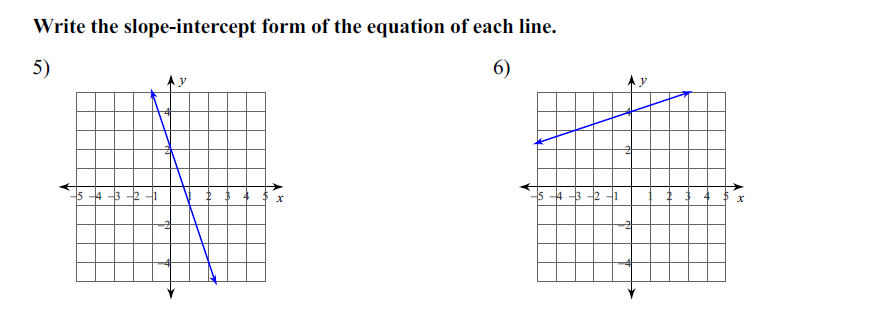 Directions:  Graph a line with the given description.7.							8.	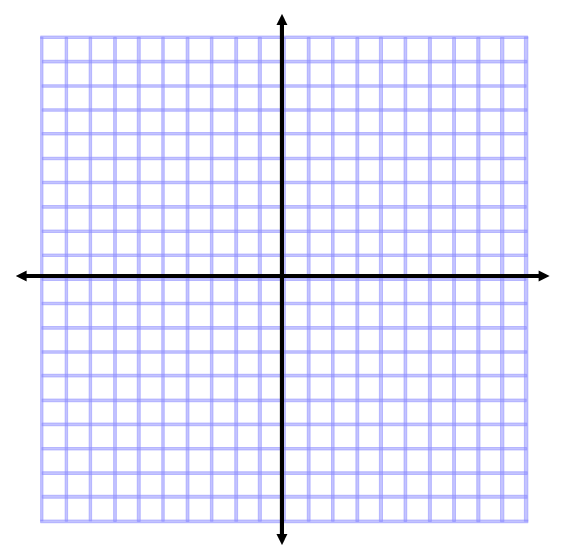 9.							10.  Through (1, 1) and parallel to the linethrough y = 3x + 211.  Through (3, 0) and perpendicular to the line		12.   Through (1, 3) and perpendicular to the linethrough 						through (-1, -1) and (2, 0)